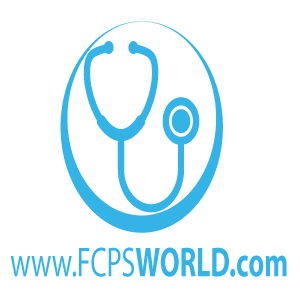 GoldStandard FCPS:Medicine & Allied19November 2019 Night 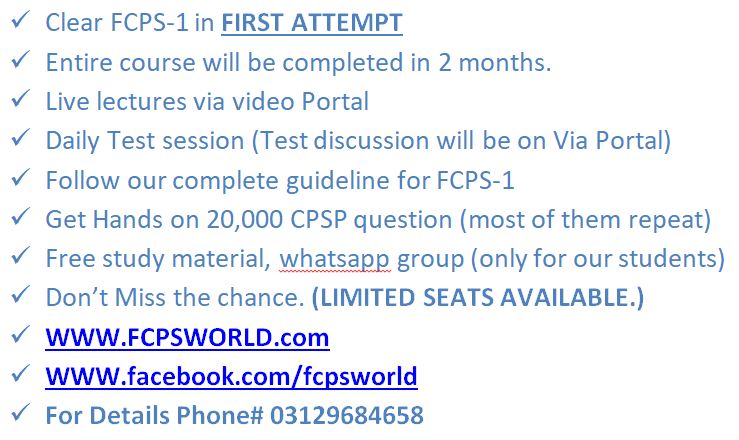 (Errors and omissions excepted)Cram Statements7th month of pregnancy, estrogen and progesterone are produced by?----->Placentahe placenta acts to provide oxygen and nutrients to the fetus, whilst removing carbon dioxide and other waste products. It metabolises a number of substances and can release metabolic products into maternal and/or fetal circulations.abundant in the plasma?----->Ig Git is most abundant immunoglobulinalcoholic male. ALT was raised twice  and GGT was raised 8 times seen on microscopic examination of liver?----->Piecemeal necrosisPiecemeal necrosis is defined as the appearance of destroyed hepatocytes and lymphocytic infiltration at the interface between the limiting plate of periportal hepatocyte, parenchymal cells and portal tracts (interface hepatitis).An enzyme which joins two molecules together is----->Synthetase an enzyme that catalyzes the linking together of two molecules especially by using the energy derived from the concurrent splitting off of a pyrophosphate group from a triphosphate (as ATP) — called also ligase.Aneuploidy----->Increase or decrease number of chromosome instead of 46Aneuploidy is the presence of an abnormal number of chromosomes in a cell, for example a human cell having 45 or 47 chromosomes instead of the usual 46. It does not include a difference of one or more complete sets of chromosomes. A cell with any number of complete chromosome sets is called a euploid cell.Angina pectoralis pain is more common in ----->Aortic stenosisAortic stenosis is one of the most common and most serious valve disease problems. Aortic stenosis is a narrowing of the aortic valve opening. Aortic stenosis restricts the blood flow from the left ventricle to the aorta and may also affect the pressure in the left atrium.Assessment of muscle injury by----->CK-MMCK (creatine kinase) is an enzyme (protein) found in several tissues, including muscles and the heart. ... Atypical forms of CK (macro CK1 and macro CK2) can also be present. ... A percentage of CK-MM greater than 95% indicates that the increase in total CK was muscular in origin.autosomal dominant disease?----->Huntington diseaseHuntington's disease (HD) is a fatal genetic disorder that causes the progressive breakdown of nerve cells in the brain. It deteriorates a person's physical and mental abilities usually during their prime working years and has no cure.Beta-HCG, ----->Involved in preservation of corpus lutemhCG, a protein hormone, begins to be produced in large amounts in early pregnancy. It is biologically similar to luteinizing hormone (LH). hCG's primary role is to keep the corpus luteum functioning, so that the corpus luteum continues to produce estrogen and progesterone.bilateral ptosis  The confirmatory test ----->Ach Receptor antibody testDiagnostic Testsmyasthenia gravis
Electromyography
Tensilon test
Repetitive nerve stimulation
Neurological examination
Compound muscle action potential
Nerve conduction study
Vital capacity
Muscle biopsy
AChR antibody test
Anti-nuclear antibodyBlood supply of epicardium is by?----->Coronary arteriesCoronary arteries supply blood to the myocardium and other components of the heart. ... Coronary vessel branches that remain on the surface of the artery and follow the sulci of the heart are called epicardial coronary arteries.breast fat necrosis is?----->TraumaFat necrosis is a lump of dead or damaged breast tissue that sometimes appears after breast surgery, radiation, or another trauma. Fat necrosis is harmless and doesn't increase your cancer risk. It usually isn't painful, but it can cause anxiety.case of HIV presents with high grade fever, neck rigidity... organism is?----->Cryptococcus NeoformansCryptococcus neoformans is an encapsulated yeast and an obligate aerobe that can live in both plants and animals. Its teleomorph is Filobasidiella neoformans, a filamentous fungus belonging to the class Tremellomycetes. It is often found in bird excrement.cause of vaginal infection in last trimester of pregnancy is?----->CandidaCandida albicans is an opportunistic pathogenic yeast that is a common member of the human gut flora. It can also survive outside the human body. It is detected in the gastrointestinal tract and mouth in 40–60% of healthy adultscaused by aflatoxin?----->Hepatocellular carcinomaAflatoxins are a family of toxins produced by certain fungi that are found on agricultural crops such as maize (corn), peanuts, cottonseed, and tree nuts. The main fungi that produce aflatoxins are Aspergillus flavus and Aspergillus parasiticus, which are abundant in warm and humid regions of the world.CO2 is transported in blood (major form) in ----->HCO3 formSome of the carbon dioxide is transported dissolved in the plasma. Some carbon dioxide is transported as carbaminohemoglobin. However, most carbon dioxide is transported as bicarbonate.Cushing syndrome. features present?----->Purple bluish abdominal striaeCommon signs and symptoms of Cushing syndrome
Weight gain and fatty tissue deposits, particularly around the midsection and upper back, in the face (moon face), and between the shoulders (buffalo hump)
Pink or purple stretch marks (striae) on the skin of the abdomen, thighs, breasts and arms
Thinning, fragile skin that bruises easily
Slow healing of cuts, insect bites and infections
AcneCytokeratin is an example of?----->Intermediate filamentCytokeratins are keratin proteins found in the intracytoplasmic cytoskeleton of epithelial tissue. They are an important component of intermediate filaments, which help cells resist mechanical stress. Expression of these cytokeratins within epithelial cells is largely specific to particular organs or tissuesDecrease in functional Hb as in anemia as in CO poisoning will not cause hyperoxia because?----->Arterial PO2 remains normal (not decreased?died of chronic renal failure. hypertrophied on autopsy?----->Parathyroid glandDorsal nucleus of vagus nerve is present in?----->MedullaThe dorsal nucleus of the vagus nerve (or posterior motor nucleus of vagus) is a cranial nerve nucleus for the vagus nerve in the medulla that lies ventral to the floor of the fourth ventricle.Drug of choice for amoebic liver
abscess is?
----->TinidazoleTinidazole is an antibiotic that is used to treat certain types of vaginal infections (bacterial vaginosis, trichomoniasis). It is also used to treat certain types of parasite infections (giardiasis, amebiasis). It works by stopping the growth of certain bacteria and parasites.edema is decrease levels of?----->AlbuminAlbumin is a protein made by your liver. Albumin helps keep fluid in your bloodstream so it doesn't leak into other tissues. It is also carries various substances throughout your body, including hormones, vitamins, and enzymes. Low albumin levels can indicate a problem with your liver or kidneysEpithelium of the urinary bladder derived from?----->Endoderm and mesodermEndodermal origin of bladder trigone inferred from mesenchymal-epithelial interaction "In the classic view of bladder development the trigone originates from the mesoderm derived wolffian ducts while the remainder of the bladder originates from the endoderm derived urogenital sinus.Exposure to vinyl chloride is associated with ----->Hepatic angiosarcomahe most widely known cause of angiosarcoma is lymphedema, the swelling of an area of the body due to the collection of fluid. Angiosarcoma can also occur due to radiation exposure or treatment, and angiosarcoma has been associated with carcinogens such as vinyl chloride, arsenic and thorium dioxide.fat embolism ----->Symptoms appear after 12 hoursA fat embolism (FE) is a piece of intravascular fat that lodges within a blood vessel and causes a blockage of blood flow. Fat emboli commonly occur after fractures to the long bones of the lower body, particularly the femur (thighbone), tibia (shinbone), and pelvis.first visible gross evidence for the formation of an atheroma?----->Fatty streakA fatty streak is the first grossly visible (visible to the naked eye) lesion in the development of atherosclerosis. It appears as an irregular yellow-white discoloration on the luminal surface of an arterygeneralized lymphadenopathy and biopsy shows atypical lymphocytosis. What is the likely cause?----->EBVEpstein-Barr virus (EBV), also known as human herpesvirus 4, is a member of the herpes virus family. It is one of the most common human viruses. EBV is found all over the world. Most people get infected with EBV at some point in their lives. EBV spreads most commonly through bodily fluids, primarily salivaHb 15, Oxygen content of Hb 22ml, Alveolar pO2 40, Arterial PO2 41, Venous oxygen 10. type of hypoxia----->Hypoxic hypoxiaHypoxic hypoxia is a result of insufficient oxygen available to the lungs. A blocked airway, drowning or a reduction in partial pressure (high altitude above 3048 meters) are examples of how lungs can be deprived of oxygen. Some medical examples are abnormal pulmonary function or respiratory obstructionHeparin monitoring is done by?----->APTTLaboratory monitoring is widely recommended to measure the anticoagulant effect of unfractionated heparin and to adjust the dose to maintain levels in the target therapeutic range. The most widely used laboratory assay for monitoring unfractionated heparin therapy is the activated partial thromboplastin time (aPTT).HLA antigen:----->Can cause graft rejectionGraft rejection is an immunologic destruction of transplanted tissues or organs between two members or strains of a species differing at the major histocompatibility complex for that species (i.e., HLA in manhypoxia is associated with decreased PO2 ----->Right to left shuntA right-to-left shunt is a cardiac shunt which allows blood to flow from the right heart to the left heart. In DVT, the emboli first get lodged into ----->Pulmonary arteryDeep vein thrombosis, or DVT, is a blood clot that forms in a vein deep in the body. Most deep vein clots occur in the lower leg or thigh. If the vein swells, the condition is called thrombophlebitis. A deep vein thrombosis can break loose and cause a serious problem in the lung, called a pulmonary embolismIn warfarin toxicity, treatment----->VitKit is an antidote of warfarinIncrease pulmonary vasoconstriction cause by.----->High altitudeHypoxic pulmonary vasoconstriction (HPV) helps to match regional perfusion to ventilation in the lungs. Physiological factors that influence HPV include pH, PCO2, temperature, age, and iron status. HPV increases pulmonary vascular resistance and pulmonary artery pressure, which can precipitate right heart failure KLA-B27 is associated with?----->Reiter's syndromeReiter's syndrome, also known as reactive arthritis, is the classic triad of conjunctivitis, urethritis, and arthritis occurring after an infection, particularly those in the urogenital or gastrointestinal tract.lab test for the infection by Beta streptococcus is?----->Blood cultureA blood culture is a test that checks for foreign invaders like bacteria, yeast, and other microorganisms in your blood. Having these pathogens in your bloodstream can be a sign of a blood infection, a condition known as bacteremia. A positive blood culture means that you have bacteria in your bloodlandmark of neck muscle is?----->Scalenus anteriorThe anterior scalene, AKA scalenus anterior (scalenus anticus; Latin: musculus scalenus anterior) muscle is one of the lateral muscles of the neck, belonging to the scalene group. It is deeply placed, lying behind the Sternocleidomastoid. It is located between the subclavian vein and the subclavian artery.long term steroids
leads to ----->Osteoporosis and bone fracturesCommon side effects of oral steroids include:
Acne.
Blurred vision.
Cataracts or glaucoma.
Easy bruising.
Difficulty sleeping.
High blood pressure.
Increased appetite, weight gain.
Increased growth of body hair.loses 2L of sweat while working and he drinks 2L of pure water. change wilt----->Decrease ICF osmolaritydue to haemodilutionLowest testosterone levels are present in?----->PreschoolMaxillary artery is a derivative of?----->1st archEach branchial arch consists of four essential tissue components (cartilage, aortic arch artery, nerve, muscle) that serve as building blocks for the face, neck, and oropharynx. The paired maxillary and mandibular prominences are derivatives of the first branchial arch.Mechanism of action of Benzodiazepine is?----->Facilities GABABenzodiazepines enhance the effect of the neurotransmitter gamma-aminobutyric acid (GABA) at the GABAA receptor, resulting in sedative, hypnotic (sleep-inducing), anxiolytic (anti-anxiety), anticonvulsant, and muscle relaxant properties.Ml and died after 5 days. On autopsy,----->Macrophagesrepeated mcqMost common anomaly in premature infants is?----->PDAPatent ductus arteriosus (PDA) is a persistent opening between the two major blood vessels leading from the heart. The opening, called the ductus arteriosus, is a normal part of a baby's circulatory system before birth that usually closes shortly after birth.most potent pain mediator?----->BradykininBradykinin is an inflammatory mediator. It is a peptide that causes blood vessels to dilate via the release of prostacyclin, nitric oxide, and Endothelium-Derived Hyperpolarizing Factor. Bradykinin is a physiologically and pharmacologically active peptide of the kinin group of proteins, consisting of nine amino acidspartial ptosis and dilated pupil of the right eye. reason ?----->Occulomotor nerve palsyThe third cranial nerve also controls constriction of the pupil, the position of the upper eyelid, and the ability of the eye to focus. A complete third nerve palsy causes a completely closed eyelid and deviation of the eye outward and downwardplasmodium  has the shortest pre-erythrocytic phase?----->FalciparumPoor prognostic factor in septic shock patient is?----->DICDisseminated intravascular coagulation or DIC, is a condition in which blood clots form throughout the body's small blood vessels. These blood clots can reduce or block blood flow through the blood vessels, which can damage the body's organspremalignant condition?----->Dysplastic nevusA dysplastic nevus or atypical mole is a nevus (mole) whose appearance is different from that of common molesprolonged PR interval, inverted T waves with prominent U waves.  abnormality?----->HypokalemiaECG changes include flattening and inversion of T waves in mild hypokalemia, followed by Q-T interval prolongation, visible U wave and mild ST depression4 in more severe hypokalemia. Severe hypokalemia can also result in arrhythmias such as Torsades de points and ventricular tachycardiaRegarding autosomal dominant----->50% children will be affectedutosomal dominant: A pattern of inheritance in which an affected individual has one copy of a mutant gene and one normal gene on a pair of autosomal chromosomes. (In contrast, autosomal recessive diseases require that the individual have two copies of the mutant gene.)Relation anterior to hilum of the
right kidney is?
----->2nd part of duodenumanatomical relationshipRight gastric artery is a branch of?----->Hepatic arteryThe right gastric artery is a branch of the common hepatic artery which supplies the lesser curvature of the stomach.Tactile two-point discrimination is done by?----->Meissner corpusclesTactile corpuscles or Meissner's corpuscles are a type of mechanoreceptor discovered by anatomist Georg Meissner (1829–1905) and Rudolf Wagner. They are a type of nerve ending in the skin that is responsible for sensitivity to light touch.The antigen processed by the exogenous epitope presentation pathway are presented with ----->MHC class 2MHC class II molecules are a class of major histocompatibility complex molecules normally found only on professional antigen-presenting cells such as dendritic cells, mononuclear phagocytes, some endothelial cells, thymic epithelial cells, and B cells. These cells are important in initiating immune responses.The first pass metabolism can be avoided if given via?----->SublingualThe first pass effect is a phenomenon of drug metabolism whereby the concentration of a drug, specifically when administered orally, is greatly reduced before it reaches the systemic circulation. It is the fraction of drug lost during the process of absorption which is generally related to the liver and gut wallThe lymph drainage of the medial side of the knee joint is into the?----->Vertical group of superficial inguinal nodesThe superficial lymphatic vessels of the lower limb are arranged as medial trunks, which end in the inguinal nodes, and as a lateral set, which either joins the medial trunks superior to the knee or ends in the popliteal nodesthe radial nerve lies:----->Spiral groove of humerusanatomical relationshipThe secretory hormones from neurohypophysis are stored in?----->PituicytesPituicytes are glial cells of the posterior pituitary. Their main role is to assist in the storage and release of neurohypophysial hormones.treatment of Chloroquine-resistant uncomplicated falciparum malaria?----->Artemisinin with combinationtremors during voluntary activity.  lesion is ----->CerebellumThe cerebellum receives information from the sensory systems, the spinal cord, and other parts of the brain and then regulates motor movements. The cerebellum coordinates voluntary movements such as posture, balance, coordination, and speech, resulting in smooth and balanced muscular activity.3rd trimester presents with thyrotoxicosis. The drug of choice for her will be?
----->Methimazolerepeated mcqA baby with  hyper lgE and slightly low IgA levels. What is the likely diagnosis?----->Jobs syndromeAutosomal dominant hyper-IgE syndrome (AD-HIES), formerly known as Job syndrome, is a condition that affects several body systems, particularly the immune system. ... Inflammation is a normal immune system response to injury and foreign invaders (such as bacteria). However, excessive inflammation can damage body tissuesA diabetic with jaw draining abscess. Histological----->Granuloma with AbscessA granuloma is a structure formed during inflammation that is found in many diseases. It is a collection of immune cells known as macrophages ..An abscess is a collection of pus that has built up within the tissue of the body.Agranular cerebral cortex is present in?----->Primary motor areaAgranular cortex is a cytoarchitecturally defined term denoting the type of heterotypic cortex that is distinguished by its relative thickness and lack of granule cells. Examples are Brodmann area 30, the agranular insula, and the precentral gyrus, the site of the primary motor cortex.All fibers of optic nerve terminate in?----->Lateral geniculate bodyThe lateral geniculate nucleus (LGN; also called the lateral geniculate body or lateral geniculate complex) is a relay center in the thalamus for the visual pathway. It receives a major sensory input from the retina.An ECG shows ventricular extra systole. normal ventricular contraction occur extra systole would produce?----->Increase pulse pressure due to increases in contractility of ventricleAnomic aphasia occurs due to lesion in?----->Angular gyrusAnomic aphasia (also known as dysnomia, nominal aphasia, and amnesic aphasia) is a mild, fluent type of aphasia where individuals have word retrieval failures and cannot express the words they want to say (particularly nouns and verbs). Anomia is a deficit of expressive language.anti tuberculosis drugs can cause Hyperuricemia?----->Pyrazinamiderepeated mcqantibody targeted in Lambert-Eaton syndrome?----->Voltage-gated calcium channelsLambert-Eaton myasthenic syndrome (LEMS) is a rare presynaptic disorder of neuromuscular transmission in which quantal release of acetylcholine (ACh) is impaired, causing a unique set of clinical characteristics, which include proximal muscle weakness, depressed tendon reflexes, posttetanic potentiation, and autonomic .Ascitic fluid was hemorrhagic and contained malignant cell. Liver biopsy showed Angiosarcoma. ----->Arsenica ngiosarcoma is a cancer of the inner lining of blood vessels, and it can occur in any area of the body. The disease most commonly occurs in the skin, breast, liver, spleen, and deep tissue.ATT is not safe in pregnancy?----->StreptomycinBifurcation of common carotid artery occurs at?----->The upper border of thyroid cartilageAs the common carotid artery ascends into the neck, it bifurcates at approximately the level of the third or fourth cervical vertebra into the external and internal carotid arteries. The other way to look at it clinically is that the bifurcation occurs at the level of the upper border of the thyroid cartilage.Class 3 antiarrhythmic is?----->AmiodaroneAmiodarone is an antiarrhythmic medication used to treat and prevent a number of types of irregular heartbeats. This includes ventricular tachycardia (VT), ventricular fibrillation (VF), and wide complex tachycardia, as well as atrial fibrillation and paroxysmal supraventricular tachycardia.complete ventricular depolarization on ECG?----->QRS complexConfidence interval represent:----->Mode and its standard errorIn statistics, a confidence interval is a type of estimate computed from the statistics of the observed data. This proposes a range of plausible values for an unknown parameter. The interval has an associated confidence level that the true parameter is in the proposed range.differece b/w healthy person with water deprivation from a person with SIADH?----->Serum osmolarityPlasma osmolality measures the body's electrolyte-water balance. There are several methods for arriving at this quantity through measurement or calculation. Osmolality and osmolarity are measures that are technically different, but functionally the same for normal useDrug of choice for gastroparesis is----->MetoclopramideMetoclopramide is a medication used mostly for stomach and esophageal problems. It is commonly used to treat and prevent nausea and vomiting, to help with emptying of the stomach in people with delayed stomach emptying, and to help with gastroesophageal reflux disease. It is also used to treat migraine headaches.During rest, in athlete, there is increase in?----->Stroke volumeDuring Voluntary muscle 
contraction:
----->Both alpha and gamma motor neuron in descending pathway are excitedECG shows abnormal QRS Complex with rate between 140 and 200 per minute. The best treatment ----->LidocaineLidocaine is an antiarrhythmic medication of the class Ib type. This means it works by blocking sodium channels and thus decreasing the rate of contractions of the heart. When it is used locally as a numbing agent, local neurons cannot signal the braineffect of parasympathetic activity, except?----->Inhibits secretinFacial infections can spread to Cavernous sinus via?----->Superior ophthalmic veinThe cavernous sinus is one of the dural venous sinuses of the head. It is a network of veins that sit in a cavity, approximately 1 x 2 cm in size in an adult. The carotid siphon of the internal carotid artery, and cranial nerves III, IV, V (branches V1 and V2) and VI all pass through this blood filled space.Feature  differentiated squamous cell carcinoma ----->Keratin pearlsA keratin pearl is a keratinized structure found in regions where abnormal squamous cells form concentric layers. Also called an epithelial pearl, due to a location among squamous cells of the epithelium, this type of structure is sometimes seen with squamous cell carcinoma.finger cut by a knife. early mediator of acute inflammatory response in this?----->Histaminerepeated mcqhas  LEAST renal clearance?----->Glucosehealthy man he lifts 150 LB weight and holds it there for 5 seconds, suddenly  drops the weight to the floor. receptors is responsible for this sudden muscle relaxation?
----->Golgi Tendon OrganThe Golgi tendon reflex is an inhibitory effect on the muscle resulting from the muscle tension stimulating Golgi tendon organs of the muscle, and hence it is self-induced. The reflex arc is a negative feedback mechanism preventing too much tension on the muscle and tendonholding 3 books want to pick up a fourth book from the library. Upon holding the fourth book, she drops all the book. This is most  due to?----->Inverse stretch reflexThe Golgi tendon reflex (also called inverse stretch reflex, autogenic inhibition, tendon reflex) is an inhibitory effect on the muscle resulting from the muscle tension stimulating Golgi tendon organs (GTO) of the muscle, and hence it is self-inducedhormone  released in the dark ----->MelatoninMelatonin is a hormone that regulates the sleep–wake cycle. It is primarily released by the pineal gland. As a supplement, it is often used for the short-term treatment of trouble sleeping such as from jet lag or shift work. Evidence of benefit, however, is unclear.If the diameter of alveoli is reduced to half, what will be increased by 16 times?----->ResistanceThe electrical resistance of an object is a measure of its opposition to the flow of electric current. The inverse quantity is electrical conductance, and is the ease with which an electric current passes. Electrical resistance shares some conceptual parallels with the notion of mechanical friction.increases contraction of gall bladder?----->CCKCholecystokinin plays a key role in facilitating digestion within the small intestine. It is secreted from mucosal epithelial cells in the first segment of the small intestine (duodenum), and stimulates delivery into the small intestine of digestive enzymes from the pancreas and bile from the gallbladder.keeps the vertebral bodies in place?----->Anterior and posterior ligamentThe ligaments are strong fibrous bands that hold the vertebrae together, stabilize the spine, and protect the discs. The three major ligaments of the spine are the ligamentum flavum, anterior longitudinal ligament (ALL), and posterior longitudinal ligament (PLL)Liver is attached to anterior abdominal wall by ----->Ligamentum falciformThe falciform ligament is a ligament that attaches the liver to the front body wall, and separates the liver into the left medial lobe and left lateral lobe.Loss of accommodation reflex, lesion in?----->MidbrainDysfunction of the accommodation reflex can be physiological like in aging and presbyopia, pathological or pharmacological. Accommodation deficits can occur in neurological conditions like supranuclear lesions, encephalitis, pineal tumors, or in neuromuscular disorders like myasthenia gravis.Loss of inversion of foot but able to Evert. Muscles damaged are?
----->Tibialis anterior and Tibialis posteriorrepeated mcqlost 1.5L blood in a road traffic accident.  anemia type----->Normocytic normochromicNormocytic normochromic anemias. Forms of anemia in which the average size and hemoglobin content of the red blood cells are within normal limits are called normocytic normochromic anemias. Usually microscopic examination of the red cells shows them to be much like normal cells.LP revealed blood stained CSF. Wsite of hemorrhage?----->Sub arachnoid hemorrhageSubarachnoid hemorrhage (SAH) is a life-threatening type of stroke caused by bleeding into the space surrounding the brain. SAH can be caused by a ruptured aneurysm, AVM, or head injury.Lymph from the fundus of stomach will drain into ----->Celiac nodesThe celiac lymph nodes are associated with the branches of the celiac artery. Other lymph nodes in the abdomen are associated with the superior and inferior mesenteric arteries. The celiac lymph nodes are grouped into three sets: the gastric, hepatic and splenic lymph nodesLymphocytes from blood enter lymph node via?----->Sub capsular afferent lymphatics in cortexMicturition reflex is integrated in?----->Sacral segments of spinal cordThe micturition reflex is a bladder-to-bladder contraction reflex for which the reflex center is located in the rostral pontine tegmentum (pontine micturition center: PMC). There are two afferent pathways from the bladder to the brain. One is the dorsal system and the other is the spinothalamic tract.Micturition reflex is voluntary inhibited by a person through?----->Activation of pudendal nerveThe pudendal nerve is the main nerve of the perineum. It carries sensation from the external genitalia of both sexes and the skin around the anus and perineum, as well the motor supply to various pelvic muscles, including the male or female external urethral sphincter and the external anal sphincter.Muscle paresis will be seen in upper motor neuron lesion of ----->Corticospinal and corticobulbar tractsupper motor neuron tractsmyocardial infarction. develop in the next 24 hours?----->Ventricular arrhythmiasVentricular arrhythmias are abnormal heartbeats that originate in your lower heart chambers, called ventricles. These types of arrhythmias cause your heart to beat too fast, which prevents oxygen-rich blood from circulating to the brain and body and may result in cardiac arrest.non-bacterial opportunistic organism recovered from burns is?----->Candidarepeated mcqnormal adult hemoglobin contains----->HbA2 3%Pap smear showed Atypical giant cells with nuclear chromasia and koilocytes. ----->Dysplasiathe presence of cells of an abnormal type within a tissue, which may signify a stage preceding the development of cancer.parameter for fluid resuscitation in hypovolemic shock is?----->Increase in urine outputparkinsonism treatment----->Start levodopa early to halt disease progression and early recoveryLevodopa, a dopamine precursor, is an effective and well-tolerated dopamine replacement agent used to treat Parkinson's disease (PD). ... During early-stage PD, treatment will depend on the severity of symptoms; if greater symptomatic effect is required then levodopa or dopamine agonists are usually the drugs of choice.Potassium: 3 and Na: 150 and pH 7.45. excess of  hormone?----->Aldosteroneprominent pre potential?----->SA nodeThe SA node is the heart's natural pacemaker. The SA node consists of a cluster of cells that are situated in the upper part of the wall of the right atrium (the right upper chamber of the heart). The electrical impulses are generated there. The SA node is also called the sinus node.Propylthiouracil is the drug of choice ----->hyperthroidism in pregnancyreleased in stress due to surgery?----->ACTHAdrenocorticotropic hormone is a polypeptide tropic hormone produced by and secreted by the anterior pituitary gland. It is also used as a medication and diagnostic agent. ACTH is an important component of the hypothalamic-pituitary-adrenal axis and is often produced in response to biological stresssevere vomiting and diarrhea for. Labs showed hypochloremia, hyponatremia and hypokalemia.  diagnosis?
----->Metabolic alkalosisMetabolic alkalosis is a metabolic condition in which the pH of tissue is elevated beyond the normal range (7.35–7.45). This is the result of decreased hydrogen ion concentration, leading to increased bicarbonate, or alternatively a direct result of increased bicarbonate concentrations.soldier after returning from posting in high altitude came with headache cause is?----->Secondary polycythemiaSecondary polycythemia is defined as an absolute increase in red blood cell mass that is caused by enhanced stimulation of red blood cell production. In contrast, polycythemia vera is characterized by bone marrow with an inherent increased proliferative activity.source of systemic emboli is?----->Left ventricular mural thrombusMural thrombi are thrombi that adhere to the wall of a blood vessel. They occur in large vessels such as the heart and aorta, and can restrict blood flow but usually do not block it entirely.spread via air borne transmission?----->TBTuberculosis (TB) is transmitted from an infected person to a susceptible person in airborne particles, called droplet nuclei. ... These infectious droplet nuclei are tiny water droplets with the bacteria that are released when persons who have pulmonary or laryngeal tuberculosis cough, sneeze, laugh, shout etcstage 4 carcinoma. She  not to disclose it to her family/What should the physician do next?----->Tell nothing about diseasestool it shows donut shaped cysts.  cause?----->CryptosporidiumCryptosporidium is a genus of apicomplexan parasitic alveolates that can cause a respiratory and gastrointestinal illness that primarily involves watery diarrhea with or without a persistent cough in both immunocompetent and immunodeficient humans. Characteristic diagnosis is donut shape cystsupinator muscle is paralyzed,  muscle will compensate for it ----->Bicep brachiThe biceps brachii is a bi-articular muscle, which means that it helps control the motion of two different joints, the shoulder and the elbow. The function of the biceps at the elbow is essential to the function of the forearm in liftingThe axillary sheath is a continuation of?----->Prevertebral fasciaThe axillary sheath is a fibrous sheath that encloses the axillary artery and the three cords of the brachial plexus to form the neurovascular bundle, surrounded by the axillary fat. It is an extension of the prevertebral fascia of the deep cervical fascia.The conducting system of the heart lies in?----->Sub endocardiumThe conduction system consists of specialised heart muscle cells, and is situated within the myocardium. There is a skeleton of fibrous tissue that surrounds the conduction system which can be seen on an ECG. Dysfunction of the conduction system can cause irregular, fast, or slow heart rhythms.The daily dietary protein requirement per kg is?----->1 gmThe release of Ectopic parathyroid hormone is associated with?----->Ca of lungparaneoplastic syndromeThe type of neuron present in spinal sensory ganglia is?----->Pseudo unipolarPseudounipolar neurons are sensory neurons that have no dendrites, the branched axon serving both functions. The peripheral branch extends from the cell body to organs in the periphery including skin, joints and muscles, and the central branch extends from the cell body to the spinal cord.Thoracic duct drains into?----->Junction of left subclavian and internal jugular veinThe thoracic duct usually starts from the level of the twelfth thoracic vertebrae (T12) and extends to the root of the neck. It It drains into the systemic (blood) circulation at the junction of the left subclavian and internal jugular veins, at the commencement of the brachiocephalic vein.Thyroglobulin is synthesized by  cells?----->Follicular cellsFollicular cells (also called thyrocytes or thyroid epithelial cells) are the major cell type in the thyroid gland and are responsible for the production and secretion of the thyroid hormones thyroxine (T4) and triiodothyronine (T3).thyroid gland is at the level of?----->C5toT1The thyroid gland is located in the anterior neck, spanning between the C5 and T1 vertebrae.true about Rickettsia?----->It has limited energy production and doesn’t have glycolytic enzymeThe rickettsiae are a diverse collection of obligately intracellular Gram-negative bacteria found in ticks, lice, fleas, mites, chiggers, and mammals. They include the genera Rickettsiae, Ehrlichia, Orientia, and Coxiella. These zoonotic pathogens cause infections that disseminate in the blood to many organs.tumor suppressor gene?----->p53repeated mcqUpper and lower limit of cerebral blood flow Autoregulation?----->50-150 mmHgCerebral autoregulation is a homeostatic process that regulates and maintains cerebral blood flow (CBF) constant across a range of blood pressures. The original conceptualization was proposed by Lassen1 as a triphasic curve consisting of the lower limit, the plateau and the upper limit.Upper motor neurons lesion?----->Exaggerated deep tendon jerksa feature of UMN lesionvessel contains maximum oxygen level?----->Umbilical veinThe umbilical vein is a vein present during fetal development that carries oxygenated blood from the placenta into the growing fetuswalks with a waddling gait that is characterized by the pelvis falling toward one side at each step.  nerves is damaged?----->Superior gluteal nerveThe superior gluteal nerve is a nerve that originates in the pelvis and supplies the gluteus medius, the gluteus minimus, the tensor fasciae latae and the piriformis muscles. Tenderberg gait The terminal bronchioles initially have a ciliated columnar epithelium that soon transitions to a low cuboidal epithelium. Mucous and seromucous glands and diffuse lymphatic tissue are associated with smaller bronchi but are not found distal to the region where there is a loss of cartilage plates.FcpsWorld Facebook Group: https://www.facebook.com/groups/368409263806653/Help Others & Get helped! Join our Whatsapp groupsFcps Anesthesia  https://chat.whatsapp.com/GLGfqpdQkCOAtMEGvXSoJeJcat MD/MS: https://chat.whatsapp.com/C1nJ5LWhqfu6odqN2KJFYuFcps Pathology: https://chat.whatsapp.com/FpKUhYPA70gG2LJ4S7rZjeFcps gynae: https://chat.whatsapp.com/Dhq6aYOqkg0Cq0Zmd3TjRXFcps Surgery: https://chat.whatsapp.com/HVD0Lkm9UocKZOG6iapxJXFcps medicine: https://chat.whatsapp.com/HepCEF5LLxy9dApKph1RVfFcps psychiatry: https://chat.whatsapp.com/Dl0GUB1nFcv7pdYPjoaS6EFcps radiology: https://chat.whatsapp.com/G8p196qrHI9K7yiRO5Ydk7Fcps ophthalmology: https://chat.whatsapp.com/IHdAolN1MctIdQ9NRTlE9A
To Join Online classes contact: 03129684658GoldStandard FCPS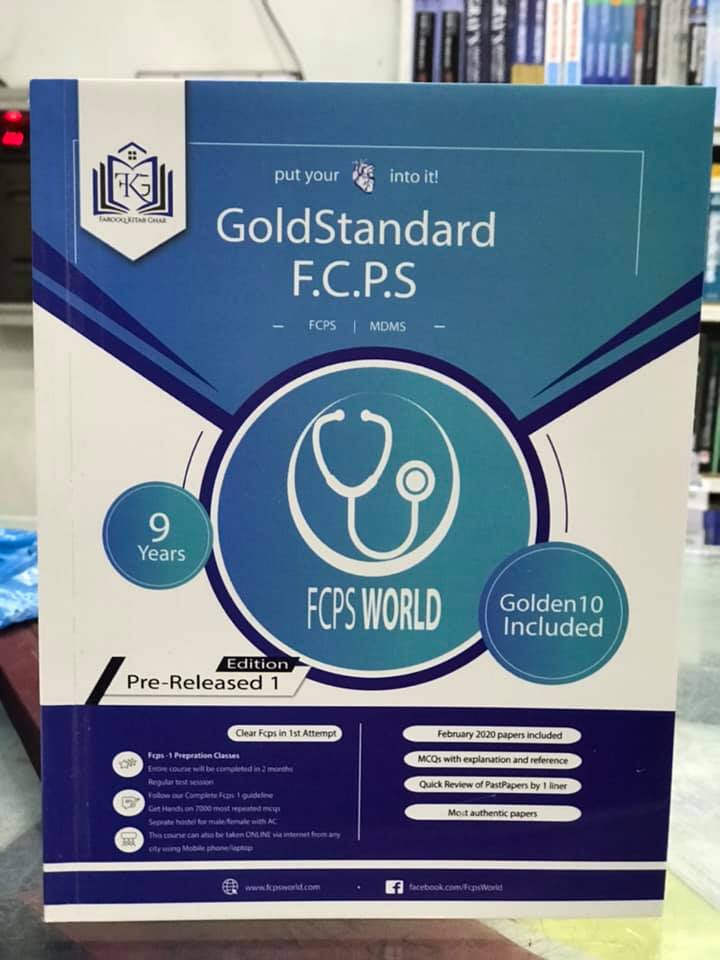 ✓Feb 2020 papers (recent updated)✓ Authentic most repeated papers.✓MCQs with explanation and reference.✓1 liner for rapid revision. (Cram them)✓ Mcqs with explanation and Ref.✓Clear FCPS-1 in 1st Attempt (Dont miss chance)✓ Free Cash on Delivery
Order at 03100220370